Delivering the energy people need, every day.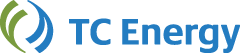 Safely. Responsibly. Collaboratively. With integrity.Emissions AnalystReference Code: 103081We all need energy. It warms our homes, cooks our food, gives us light, and gets us where we need to go. It also improves our quality of life in countless other ways. At TC Energy, our job is to deliver that energy to millions of people who depend on it across North America. And we take our job very seriously. Our vision is to be the premier energy infrastructure company in North America.TC Energy Marketing, a non-regulated affiliate marketing and trading business, helps enable this vision by providing value-adding solutions to our customers through leveraging expertise in commodity trading, risk management and physical market operations. We are active in various markets including natural gas, liquids, power and emissions in the U.S. and Canada.We’re proud of how our hard work and commitment sets us apart and benefits society, every day. We’re looking for new team members who share our values and are ready to take on exciting challenges.  The opportunity 
Our Commercial Marketing Analytics Team is growing to help support the growth of our non-regulated affiliate Power and Emissions marketing and trading business. The Commodities Analytics team is responsible for fundamental, quantitative and valuations support of the trading and origination groups as well information support for the risk and finance teams.
We are seeking self-motivated individual in Houston who will work collaboratively with the US Emissions trading desk to provide superior analytics to help quantify opportunities and risks.   This integral team member will convey that work into tangible reports, analysis and recommendations for the commercial and trading teams. Click here for more information